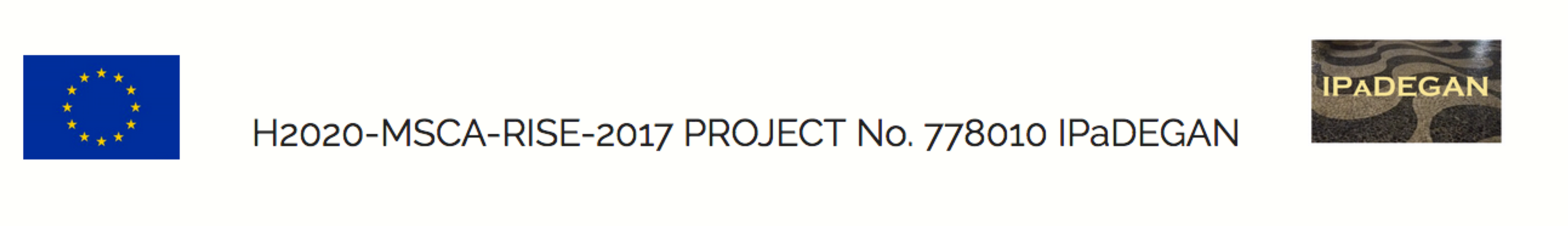 IPaDEGAN Publications (as of January 2020)Bertola, M. Rebelo, J. Grava, T Painlevé IV Critical Asymptotics for Orthogonal Polynomials in the Complex PlaneSIGMA 2018https://doi.org/10.3842/SIGMA.2018.091http://hdl.handle.net/20.500.11767/86061Cafasso, M.De la Iglesia, M.D. The Toda and Painlevé Systems Associated with Semiclassical Matrix- Valued Orthogonal Polynomials of Laguerre TypeSIGMA 2018https://doi.org/10.3842/SIGMA.2018.076Klein, C. Stoilov, N. Numerical Approach to Painlevé Transcendents on Unbounded DomainsSIGMA, 2018https://doi.org/10.3842/SIGMA.2018.068Cafasso, M.Du Crest de Villeneuve, A. Yang, D. Drinfeld–Sokolov Hierarchies, Tau Functions, and Generalized Schur PolynomialsSIGMA , 2018https://doi.org/10.3842/SIGMA.2018.104Bertola, M. Cafasso, M. Rubtsov, V. Noncommutative Painlevé Equations and Systems of Calogero TypeCommun. Math. Phys. (2018), 363; pp. 503-530https://doi.org/10.1007/s00220-018-3210-0https://arxiv.org/abs/1710.00736Camassa, R. Falqui, G. Ortenzi, G. Pedroni, M. Thomson, C.Hydrodynamic Models and Confinement Effects by Horizontal BoundariesJournal of Nonlinear Science (2019) 29, pp. 1445-1498https://doi.org/10.1007/s00332-018-9522-6http://arxiv.org/abs/1812.02963https://boa.unimib.it/handle/10281/223376Cafasso, M.Claeys, T.Girotti, M.Fredholm determinant solutions of the Painlevé II hierarchy and gap probabilities of determinantal point processesInternational Mathematical Research Noticeshttps://doi.org/10.1093/imrn/rnz168https://arxiv.org/abs/1902.05595Basor, E. Bleher, P. Buckingham,R. Grava, T.Its, A. Its, E. Keating, J.P.A representation of joint moments of CUE characteristic polynomials in terms of Painleve functionsNonlinearity (2019), 32, pp. 4033–4078 https://doi.org/10.1088/1361-6544/ab28c7 https://arxiv.org/abs/1811.00064Crespo, S.Fasondini, M.Klein, C. Stoilov, N.Vallée, C. Multidomain spectral method for the Gauss hypergeometric functionNumerical Algorithms 2019https://doi.org/10.1007/s11075-019-00741-7https://arxiv.org/abs/1809.10422Camassa, R.Falqui, G.Ortenzi, G.Pedroni, M. Pitton, G. Singularity formation as a wetting mechanism in a dispersionless water wave modelNonlinearity (2019) 32, pp. 4079–4116 https://doi.org/10.1088/1361-6544/ab2a1aRossi, P. Du Crest de Villeneuve, A.  Quantum D4 Drinfeld–Sokolov hierarchy and quantum singularity theoryJournal of Geometry and Physics (2019) 141, pp. 29-44https://doi.org/10.1016/j.geomphys.2019.02.011https://arxiv.org/abs/1812.05858Klein, C.McLaughlin, K.Stoilov, N. Spectral approach to the scattering map for the semi-classical defocusing Davey-Stewartson II equationPhysica D: Nonlinear Phenomena (2019) 400, 132126.https://doi.org/10.1016/j.physd.2019.05.006https://arxiv.org/abs/1809.08282Camassa, R.Falqui, G.Ortenzi, G.Pedroni, M.On the geometry of extended self-similar solutions of the Airy Shallow Water EquationsSIGMA 15 (2019)https://doi.org/10.3842/SIGMA.2019.087Bertola, M. Ruzza, G.Brezin-Gross-Witten tau function and isomonodromic deformationsCommunications in Number Theory and Physics (2019), 13, pp.827-833. https://dx.doi.org/10.4310/CNTP.2019.v13.n4.a4Desiraju, H. The τ-function of the Ablowitz-Segur family of solutions to Painlev ́e II as a Widom constant Journal of Mathematical Physics (2019), 60, 113505 https://doi.org/10.1063/1.5120357https://arxiv.org/abs/1812.02116Klein C.Stoilov N.Numerical scattering for the defocusing Davey-Stewartson II equation for initial data with compact supportNonlinearity (2019) 32, pp.  4258-4280https://doi.org/10.1088/1361-6544/ab28c6https://arxiv.org/abs/1809.08294Arbunich J.Klein C.Sparber C.On a class of derivative Nonlinear schrodinger -type equations in two spatial dimensionsESAIM: M2AN (2019) 53, pp. 1477-1505https://doi.org/10.1051/m2an/2019018https://arxiv.org/abs/1805.12351Assainova O.Klein C.McLaughlin K.Miller P.A Study of the Direct Spectral Transform for the Defocusing DaveyStewartson II Equation in the Semiclassical LimitComm. Pure Appl. Math.https://doi.org/10.1002/cpa.21822https://arxiv.org/abs/1710.03429Cafasso, M. Wu, CZ.Borodin–Okounkov formula, string equation and topological solutions of Drinfeld–Sokolov hierarchiesLett Math Phys (2019) 109, pp 2681-2722  https://doi.org/10.1007/s11005-019-01205-8Camassa, R.Falqui, G.Ortenzi, G.Pedroni, M. Pitton, G.On the “vacuum” Dam-Break Problem: Exact Solutions and Their Long Time AsymptoticsSIAM Journal on Applied Mathematicshttps://doi.org/10.1137/19M1266836